ФЕДЕРАЛЬНОЕ ГОСУДАРСТВЕННОЕ БЮДЖЕТНОЕ ОБРАЗОВАТЕЛЬНОЕ УЧРЕЖДЕНИЕ ВЫСШЕГО ОБРАЗОВАНИЯ«ДАГЕСТАНСКИЙ ГОСУДАРСТВЕННЫЙ МЕДИЦИНСКИЙ УНИВЕРСИТЕТ» МИНИСТЕРСТВА ЗДРАВООХРАНЕНИЯ РОССИЙСКОЙ ФЕДЕРАЦИИ ИНСТИТУТ ДОПОЛНИТЕЛЬНОГО ПРОФЕССИОНАЛЬНОГО ОБРАЗОВАНИЯ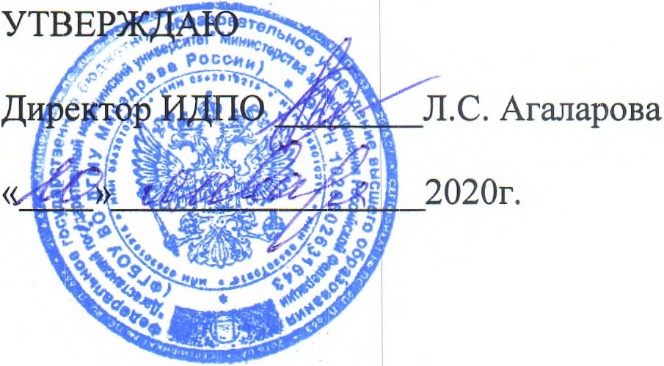 УЧЕБНЫЙ ПЛАНДОПОЛНИТЕЛЬНОЙ  ПРОФЕССИОНАЛЬНОЙ ПРОГРАММЫПРОФЕССИОНАЛЬНОЙ ПЕРЕПОДГОТОВКИ ВРАЧЕЙПО СПЕЦИАЛЬНОСТИ «ТРАВМАТОЛОГИЯ И ОРТОПЕДИЯ»Тема: «ТРАВМАТОЛОГИЯ И ОРТОПЕДИЯ»(СРОК ОСВОЕНИЯ 576 АКАДЕМИЧЕСКИХ ЧАСОВ)УЧЕБНЫЙ ПЛАНпрограммы профессиональной переподготовки по специальности «Травматология и Ортопедия»Цель: овладение знаниями и практическими навыками, необходимыми для работы врача травматолога – ортопеда.Категория слушателей: врачи с базовым специальностями высшего медицинского образования «Лечебное дело» и «Педиатрия», имеющие стаж работы в лечебно- диагностических учреждениях.Срок обучения: 576 часов, 16 недель, 4 мес.Режим занятий: 6 часов в день.Форма обучения: очная, с отрывом от работы№ п/пНаименование разделовВсего ЧасовЛек- цииСеми- нарыПракт. занятияФорма контроля1.Рабочая программа учебного модуля	«Фундаментальныедисциплины»422-Топографическая	анатомия	и оперативная хирургия костей иСуставов422ПК2.Рабочая программа учебного модуля	"Специальные дисциплины"36412872164Неотложная травматология иОртопедия2649656112зачетПовреждения и заболеваниякостей	верхних конечностей3212812ПКПовреждения и заболеваниянижних конечностей3212812ПКПовреждения и заболеваниякостей черепа и позвоночника3212812ПКПовреждения и заболеваниякостей у детей4412812ПКПовреждения костей таза241248ТКЭлектротравма241248ТКОжоги и отморожения4412824ПКтравмы грудной клетки32128243.Плановая травматология иОртопедия100321652зачетОперативное лечение переломов костей и суставов верхних и нижних конечностей4816824ПКЭндопротезирование суставов18828ТКОперативное лечение184212ПКврождённых заболеваний костей и суставов и ихпоследствийКостно-пластические операциив травматологии и ортопедии16448ТК4.Рабочая программа учебного модуля	"Смежныедисциплины"1843941104Онкология305724ПКОжоги и ожоговая болезнь.Отморожения36666ТКНейрохирургия184620ТКФтизиатрия8242ТККлиническая трансфузиология844ТКОртопедия детского возраста426726ПКОсновы хирургии426726ПК5.Симуляционный курс18612зачетОбщая техника хирургическихэндоскопических процедур624ТКНакостный и внутрикостныйостеосинтез624ПКВправление переломо-вывихов плечевого и тазобедренногосуставов312ТКВнеочаговый остеосинтез312ПКИтого:570175115280Экзамен:6Всего часов цикла:576175115280